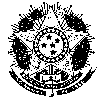 SERVIÇO PÚBLICO FEDERALMINISTÉRIO DA EDUCAÇÃOFUNDAÇÃO UNIVERSIDADE FEDERAL DE RONDÔNIA CAMPUS DA UNIR DE VILHENAAv. 02 (Rotary Clube), 3756, Setor 10, Bairro: Jardim Social, Quadra: 01, Lote: Único / Vilhena-RO / CEP: 76980-000Fone/Fax: (69) 3321-3072 – Fone: (69) 3316-4504 - Celular Institucional: (69) 8434-4777 -  E-mail: apoioeducacionalvha@unir.brEmentário mês de Junho/2021Ato LegalEmentaPublicaçãoEDITAL Nº 28, DE 1º DE JUNHO DE 2021Torna pública a realização do Exame Nacional do Ensino Médio (Enem) 2021 impresso.(DOU nº  103, de 02/06/2021, Seção 3, p. 69)https://pesquisa.in.gov.br/imprensa/jsp/visualiza/index.jsp?jornal=530&pagina=69&data=02/06/2021EDITAL Nº 29, DE 1º DE JUNHO DE 2021Torna pública a realização do Exame Nacional do Ensino Médio (Enem) 2021 digital.(DOU nº  103, de 02/06/2021, Seção 3, p. 82)https://pesquisa.in.gov.br/imprensa/jsp/visualiza/index.jsp?jornal=530&pagina=82&data=02/06/2021LEI Nº 14.164, DE 10 DE JUNHO DE 2021Altera a Lei nº 9.394, de 20 de dezembro de 1996 (Lei de Diretrizes e Bases da Educação Nacional), para incluir conteúdo sobre a prevenção da violência contra a mulher nos currículos da educação básica, e institui a Semana Escolar de Combate à Violência contra a Mulher.(DOU nº  108, de 11/06/2021, Seção 1, p. 3)https://pesquisa.in.gov.br/imprensa/jsp/visualiza/index.jsp?jornal=515&pagina=3&data=11/06/2021PORTARIA Nº 412, DE 17 DE JUNHO DE 2021Institui o Programa Institucional de Fomento e Indução da Inovação da Formação Inicial Continuada de Professores e Diretores Escolares.(DOU nº  113, de 18/06/2021, Seção 1, p. 70)https://pesquisa.in.gov.br/imprensa/jsp/visualiza/index.jsp?jornal=515&pagina=71&data=18/06/2021